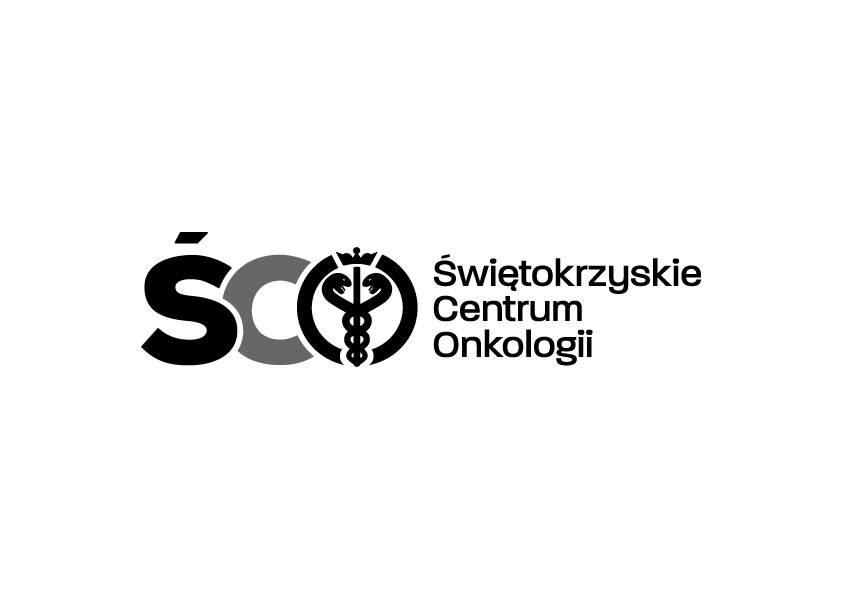 Adres: ul. Artwińskiego 3C, 25-734 Kielce  Sekcja Zamówień Publicznychtel.: (0-41) 36-74-474   fax.: (0-41) 36-74071/481strona www: http://www.onkol.kielce.pl/ Email:zampubl@onkol.kielce.plAZP.2411.156.2020.IA                                                                              Kielce, dn.23.12.2020 r.  WSZYSCY  WYKONAWCY                                                                          	 WYJAŚNIENIA DOTYCZĄCE SIWZ Dot. AZP .2411.156.2020.IA :. Zakup wraz z dostawą odczynników do oznaczenia wolnych lekkich łańcuchów kappa i lambda na Nefelometrze Siemens BN II dla Świętokrzyskiego Centrum Onkologii w Kielcach .  Ogłoszenie nr 768289-N-2020 z dn. 17.12.2020r     Na podstawie Art. 38 ust. 2 ustawy Prawo zamówień publicznych (Dz. U z 2019 r. poz. 1843) Zamawiający przekazuje treść zapytań dotyczących zapisów SIWZ wraz z wyjaśnieniami.W przedmiotowym postępowaniu wpłynęły  następujące pytania :Pytanie 1, Dotyczy: SIWZ; pkt II i załącznik nr 5; § 2 ust. 3Prosimy o utrzymanie czasu realizacji dostawy do 7 dni od daty otrzymania zapotrzebowania. W sytuacjach pilnych 4 dni.Aktualnie w SIWZ występuje czas realizacji dostawy jak wyżej, natomiast w treści umowy podano odmienny warunek tj. czas realizacji do 5 dni od daty otrzymania zapotrzebowania. W sytuacjach pilnych 3 dni. Odpowiedź:Zamawiający wyraża zgodę na powyższe.Pytanie 2, Prosimy o możliwość przesyłania przez Zamawiającego zamówień na wskazany przez Wykonawcę adres mailowy Działu Obsługi Zamówień odstępując jednocześnie od wysyłania w formie faksu. Droga mailowa jest pewniejsza, sprawdzona i stosowana przez większość Zamawiających.  Odpowiedź:Zamawiający wyraża zgodę na powyższe. Powyższe wyjaśnienia są wiążące dla wszystkich Wykonawców.	                    Z poważaniemZ-ca Dyr. Ds. Techniczno- Inwestycyjnych mgr inż. Wojciech Cedro